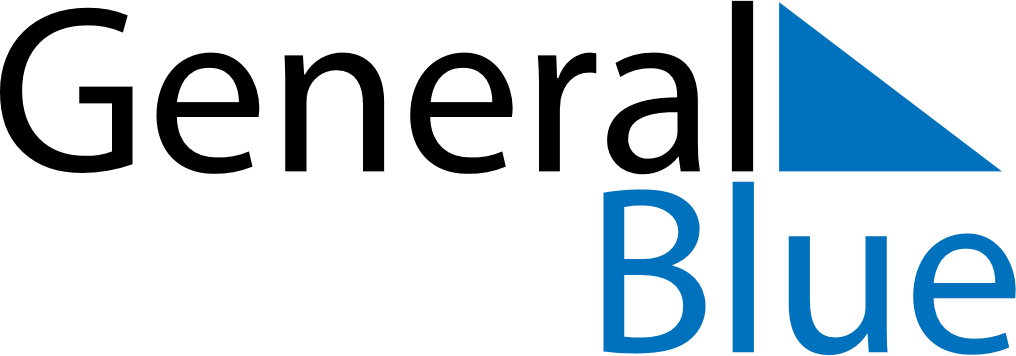 July 2024July 2024July 2024July 2024July 2024July 2024Aseda, Kronoberg, SwedenAseda, Kronoberg, SwedenAseda, Kronoberg, SwedenAseda, Kronoberg, SwedenAseda, Kronoberg, SwedenAseda, Kronoberg, SwedenSunday Monday Tuesday Wednesday Thursday Friday Saturday 1 2 3 4 5 6 Sunrise: 4:08 AM Sunset: 9:56 PM Daylight: 17 hours and 48 minutes. Sunrise: 4:08 AM Sunset: 9:56 PM Daylight: 17 hours and 47 minutes. Sunrise: 4:09 AM Sunset: 9:55 PM Daylight: 17 hours and 45 minutes. Sunrise: 4:11 AM Sunset: 9:55 PM Daylight: 17 hours and 44 minutes. Sunrise: 4:12 AM Sunset: 9:54 PM Daylight: 17 hours and 42 minutes. Sunrise: 4:13 AM Sunset: 9:53 PM Daylight: 17 hours and 40 minutes. 7 8 9 10 11 12 13 Sunrise: 4:14 AM Sunset: 9:52 PM Daylight: 17 hours and 38 minutes. Sunrise: 4:15 AM Sunset: 9:51 PM Daylight: 17 hours and 35 minutes. Sunrise: 4:17 AM Sunset: 9:50 PM Daylight: 17 hours and 33 minutes. Sunrise: 4:18 AM Sunset: 9:49 PM Daylight: 17 hours and 31 minutes. Sunrise: 4:19 AM Sunset: 9:48 PM Daylight: 17 hours and 28 minutes. Sunrise: 4:21 AM Sunset: 9:47 PM Daylight: 17 hours and 26 minutes. Sunrise: 4:22 AM Sunset: 9:46 PM Daylight: 17 hours and 23 minutes. 14 15 16 17 18 19 20 Sunrise: 4:24 AM Sunset: 9:44 PM Daylight: 17 hours and 20 minutes. Sunrise: 4:25 AM Sunset: 9:43 PM Daylight: 17 hours and 17 minutes. Sunrise: 4:27 AM Sunset: 9:41 PM Daylight: 17 hours and 14 minutes. Sunrise: 4:29 AM Sunset: 9:40 PM Daylight: 17 hours and 11 minutes. Sunrise: 4:30 AM Sunset: 9:38 PM Daylight: 17 hours and 8 minutes. Sunrise: 4:32 AM Sunset: 9:37 PM Daylight: 17 hours and 4 minutes. Sunrise: 4:34 AM Sunset: 9:35 PM Daylight: 17 hours and 1 minute. 21 22 23 24 25 26 27 Sunrise: 4:36 AM Sunset: 9:34 PM Daylight: 16 hours and 58 minutes. Sunrise: 4:37 AM Sunset: 9:32 PM Daylight: 16 hours and 54 minutes. Sunrise: 4:39 AM Sunset: 9:30 PM Daylight: 16 hours and 50 minutes. Sunrise: 4:41 AM Sunset: 9:28 PM Daylight: 16 hours and 47 minutes. Sunrise: 4:43 AM Sunset: 9:26 PM Daylight: 16 hours and 43 minutes. Sunrise: 4:45 AM Sunset: 9:25 PM Daylight: 16 hours and 39 minutes. Sunrise: 4:47 AM Sunset: 9:23 PM Daylight: 16 hours and 35 minutes. 28 29 30 31 Sunrise: 4:49 AM Sunset: 9:21 PM Daylight: 16 hours and 32 minutes. Sunrise: 4:51 AM Sunset: 9:19 PM Daylight: 16 hours and 28 minutes. Sunrise: 4:53 AM Sunset: 9:17 PM Daylight: 16 hours and 24 minutes. Sunrise: 4:54 AM Sunset: 9:15 PM Daylight: 16 hours and 20 minutes. 